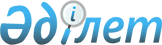 Об утверждении Правил оказания государственной услуги "Выдача разрешения на изъятие видов животных, численность которых подлежит регулированию"Приказ Министра экологии, геологии и природных ресурсов Республики Казахстан от 30 декабря 2020 года № 347. Зарегистрирован в Министерстве юстиции Республики Казахстан 31 декабря 2020 года № 22000.
      В соответствии с подпунктом 1) статьи 10 Закона Республики Казахстан от 15 апреля 2013 года "О государственных услугах" ПРИКАЗЫВАЮ:
      1. Утвердить прилагаемые Правила оказания государственной услуги "Выдача разрешения на изъятие видов животных, численность которых подлежит регулированию".
      2. Комитету лесного хозяйства и животного мира Министерства экологии, геологии и природных ресурсов Республики Казахстан в установленном законодательством порядке обеспечить:
      1) государственную регистрацию настоящего приказа в Министерстве юстиции Республики Казахстан;
      2) размещение настоящего приказа на интернет-ресурсе Министерства экологии, геологии и природных ресурсов Республики Казахстан после его официального опубликования;
      3) в течение десяти рабочих дней после государственной регистрации настоящего приказа представление в Департамент юридической службы Министерства экологии, геологии и природных ресурсов Республики Казахстан сведений об исполнении мероприятий, предусмотренных подпунктами 1) и 2) настоящего пункта.
      3. Контроль за исполнением настоящего приказа возложить на курирующего вице-министра экологии, геологии и природных ресурсов Республики Казахстан.
      4. Настоящий приказ вводится в действие по истечении двадцати одного календарного дня после дня его первого официального опубликования.
      "СОГЛАСОВАН"Министерство национальной экономикиРеспублики Казахстан
      "СОГЛАСОВАН"Министерство цифрового развития,инноваций и аэрокосмической промышленностиРеспублики Казахстан Правила оказания государственной услуги "Выдача разрешения на изъятие видов животных, численность которых подлежит регулированию" Глава 1. Общие положения
      1. Настоящие Правила оказания государственной услуги "Выдача разрешения на изъятие видов животных, численность которых подлежит регулированию" (далее – Правила) разработаны в соответствии с подпунктом 1) статьи 10 Закона Республики Казахстан от 15 апреля 2013 года "О государственных услугах" (далее – Закон) и определяют порядок выдачи разрешения на изъятие видов животных, численность которых подлежит регулированию (далее – государственная услуга).
      2. Государственная услуга оказывается территориальными подразделениями Комитета лесного хозяйства и животного мира Министерства экологии и природных ресурсов Республики Казахстан и бассейновыми инспекциями рыбного хозяйства Комитета рыбного хозяйства Министерства экологии и природных ресурсов Республики Казахстан (далее – услугодатель) физическим и (или) юридическим лицам (далее – услугополучатель) в соответствии c настоящими Правилами.
      Изъятие змееголова допускается всеми видами удилищ, указанных в пункте 19 Правил рыболовства, утвержденных приказом исполняющего обязанности Министра сельского хозяйства Республики Казахстан от 27 февраля 2015 года № 18-04/148 (зарегистрирован в Реестре государственной регистрации нормативных правовых актов за № 10606). Сроки изъятия змееголова регулируется приказом исполняющего обязанности Председателя Комитета лесного хозяйства и животного мира Министерства сельского хозяйства Республики Казахстан от 24 июля 2015 года № 190 "О введении ограничений и запретов на пользование объектами животного мира, их частей и дериватов, установлении мест и сроков их пользования" (зарегистрирован в Реестре государственной регистрации нормативных правовых актов за № 11939).
      Сноска. Пункт 2 - в редакции приказа Министра экологии и природных ресурсов РК от 15.12.2023 № 363 (вводится в действие по истечении десяти календарных дней после дня его первого официального опубликования).

 Глава 2. Порядок оказания государственной услуги
      3. Заявка на выдачу разрешения на изъятие видов животных, численность которых подлежит регулированию (далее – заявка), подписанная электронной цифровой подписью (далее - ЭЦП), направляется посредством веб-портала "электронного правительства" (далее - Портал) в электронном виде по форме согласно приложению 1 к настоящим Правилам к услугодателю.
      Перечень основных требований к оказанию государственной услуги, включающий наименование государственной услуги, наименование услугодателя, способы предоставления государственной услуги, срок оказания государственной услуги, форму оказания государственной услуги, результат оказания государственной услуги, размер платы взимаемой с услугополучателя при оказании государственной услуги, и способы ее взимания в случаях, предусмотренных законодательством Республики Казахстан, график работы услугодателя, государственной корпорации и объектов информации, перечень документов и сведений, истребуемых у услугополучателя для оказания государственной услуги, основания для отказа в оказании государственной услуги, установленные законами Республики Казахстан изложены в Перечне основных требований к оказанию государственной услуги "Выдача разрешения на изъятие видов животных, численность которых подлежит регулированию" согласно приложению 2 к настоящим Правилам.
      Сведения о документах, удостоверяющих личность, о государственной регистрации (перерегистрации) юридического лица, о государственной регистрации в качестве индивидуального предпринимателя, либо о начале деятельности в качестве индивидуального предпринимателя услугодатель получает из соответствующих информационных систем через шлюз "электронного правительства".
      При подаче заявки услугополучатель дает согласие на использование сведений, составляющих охраняемую законом тайну, содержащихся в информационных системах, при оказании государственных услуг, если иное не предусмотрено законами Республики Казахстан.
      При сдаче услугополучателем всех необходимых документов через Портал услугополучателю в "личный кабинет" направляется статус о принятии запроса для оказания государственной услуги.
      Сноска. Пункт 3 - в редакции приказа Министра экологии и природных ресурсов РК от 08.06.2023 № 184 (вводится в действие по истечении десяти календарных дней после дня его первого официального опубликования).


      4. Портал полностью автоматически обрабатывает и формирует результат оказания государственной услуги по заявлению услугополучателя в рабочий день в течение двадцать минут без участия услугодателя путем подписания результата оказания государственной услуги транспортной подписью Портала.
      Результат оказания государственной услуги направляется услугополучателю на портал в "личный кабинет" в форме электронного документа, удостоверенного транспортной подписью Портала по форме согласно приложению 3 к Правилам, либо мотивированный отказ в связи с отсутствием лимита предусмотренным в биологическом обосновании по форме согласно приложению 4 к Правилам.
      Результат оказания государственной услуги направляется и хранится в "личном кабинете" услугополучателя в форме электронного документа.
      Сноска. Пункт 4 - в редакции приказа Министра экологии и природных ресурсов РК от 08.06.2023 № 184 (вводится в действие по истечении десяти календарных дней после дня его первого официального опубликования).


      5. В случае сбоя информационной системы услугодатель незамедлительно с момента обнаружения возникновения технических сбоев уведомляет оператора информационно-коммуникационной инфраструктуры "электронного правительства" посредством направления запроса в единую службу поддержки по электронной почте sd@nitec.kz с обязательным предоставлением информации по наименованию государственной услуги, номера и кода административного документа заявления или уникальный идентификационный номер заявления, номера и кода административного документа, или уникальный идентификационный номер разрешительного документа, индивидуальный идентификационный номер/бизнес идентификационный номер услугополучателя, с приложением пошаговых скриншотов с момента авторизации до момента возникновения ошибки с указанием точного времени ошибки.
      Сноска. Пункт 5 - в редакции приказа Министра экологии и природных ресурсов РК от 08.06.2023 № 184 (вводится в действие по истечении десяти календарных дней после дня его первого официального опубликования).


      6. В соответствии с подпунктом 11) пункта 2 статьи 5 Закона услугодатель обеспечивает внесение данных в информационную систему мониторинга оказания государственных услуг о стадии оказания государственной услуги в порядке, установленном приказом исполняющего обязанности Министра транспорта и коммуникаций Республики Казахстан от 14 июня 2013 года № 452 "Об утверждении Правил внесения данных в информационную систему мониторинга оказания государственных услуг о стадии оказания государственной услуги" (зарегистрирован в Реестре государственной регистрации нормативных правовых актов за № 8555). Глава 3. Порядок обжалования решений, действий (бездействия) услугодателя и (или) их должностных лиц по вопросам оказания государственной услуги
      7. Жалоба на решение, действие (бездействие) услугодателя по вопросам оказания государственной услуги может быть подана на имя руководителя услугодателя, в уполномоченный орган по оценке и контролю за качеством оказания государственных услуг. 
      Жалоба услугополучателя, поступившая в адрес услугодателя, в соответствии с пунктом 2 статьи 25 Закона, подлежит рассмотрению в течение 5 (пяти) рабочих дней со дня ее регистрации.
      Жалоба услугополучателя, поступившая в адрес уполномоченного органа по оценке и контролю за качеством оказания государственных услуг, подлежит рассмотрению в течение 15 (пятнадцати) рабочих дней со дня ее регистрации.
      В случаях несогласия с результатами оказания государственной услуги услугополучатель в праве обратиться в суд в соответствии с подпунктом 6) пункта 1 статьи 4 Закона. Заявка
      Сноска. Приложение 1 - в редакции приказа Министра экологии и природных ресурсов РК от 15.12.2023 № 363 (вводится в действие по истечении десяти календарных дней после дня его первого официального опубликования).
      Прошу выдать разрешение на изъятие видов животных,численность которых подлежит регулированию
      Согласен на использование сведений, составляющих охраняемую законом тайну,содержащихся в информационных системах._____________________________________________________________________Дата подачи заявки "___" ______________ 20 ___ года._____________________________________________________________________(фамилия, имя, отчество (при наличии), ЭЦП)
      Сноска. Приложение 2 - в редакции приказа Министра экологии и природных ресурсов РК от 08.06.2023 № 184 (вводится в действие по истечении десяти календарных дней после дня его первого официального опубликования). Разрешение № _________ на изъятие видов животных, численность которых подлежит регулированию
      Сноска. Приложение 3 - в редакции приказа Министра экологии и природных ресурсов РК от 15.12.2023 № 363 (вводится в действие по истечении десяти календарных дней после дня его первого официального опубликования).
      Дата выдачи "____" _____________ 20___года.
      Сноска. Правила дополнены приложением 4 в соответствии с приказом Министра экологии и природных ресурсов РК от 08.06.2023 № 184 (вводится в действие по истечении десяти календарных дней после дня его первого официального опубликования).
					© 2012. РГП на ПХВ «Институт законодательства и правовой информации Республики Казахстан» Министерства юстиции Республики Казахстан
				
      Министр экологии, геологиии природных ресурсовРеспублики Казахстан                                                                М. Мирзагалиев
Утверждены приказом
Министра экологии, геологии
и природных ресурсов
Республики Казахстан
от 30 декабря 2020 года № 347Приложение 1
к Правилам оказания
государственной услуги
"Выдача разрешения
на изъятие видов животных,
численность которых
подлежит регулированию"Формав __________________________
(полное наименование
услугодателя)
от _________________________
(полное наименование
услугополучателя)
адрес _______________________
(индекс, область, город, район,
улица, № дома, № квартиры
(при его наличии), телефон)
реквизиты услугополучателя
___________________________
(бизнес-идентификационный
номер,
индивидуальный
идентификационный
номер)
Цель и основания регулирования численности
Способы изъятия (добывание, лов, отстрел, сбор, бой)
Ответственное лицо за использование разрешения с указанием номера, даты выдачи и срока действия удостоверения охотника и разрешения на приобретение, хранение, хранение и ношение, перевозку гражданского и служебного оружия и патронов к нему. Для иностранцев указание номера и даты выдачи документов, предоставляющих право иностранцу на охоту и использования оружия при проведении охоты, выданных на территории проживания иностранца. В случае регулирования численности рыбы указывается фамилия, имя, отчество (при наличии) физического лица и его индивидуальный идентификационный номер.
Наименование и объем изъятия животных, не являющихся объектами охоты и рыболовства (особь, тонна) (ограничение изъятия на волка и шакала не более трех особей на одного охотника) (изъятие змееголова - не более 30 килограммов на одно разрешение)
Район (территория) и границы участка регулирования численности животных (за исключением особо охраняемых природных территорий, на территории охотничьего хозяйства по согласованию с субъектом охотничьего хозяйства)
Сроки изъятия животных (не более одного календарного года, с применением авиа-, автомото-, транспортных средств, снегоходной техники).
Половозрастной состав (в случае необходимости)Приложение 2
к Правилам оказания
государственной услуги
"Выдача разрешения на изъятие
видов животных, численность
которых подлежит регулированию"
Перечень основных требований к оказанию государственной услуги "Выдача разрешения на изъятие видов животных, численность которых подлежит регулированию"
Перечень основных требований к оказанию государственной услуги "Выдача разрешения на изъятие видов животных, численность которых подлежит регулированию"
Перечень основных требований к оказанию государственной услуги "Выдача разрешения на изъятие видов животных, численность которых подлежит регулированию"
1
Наименование услугодателя
Территориальные подразделения Комитета лесного хозяйства и животного мира Министерства экологии и природных ресурсов Республики Казахстан и Бассейновые инспекции рыбного хозяйства Комитета рыбного хозяйства Министерства экологии и природных ресурсов Республики Казахстан
2
Способы предоставления государственной услуги (каналы доступа)
Веб-портал "электронного правительства" www.elicense.kz (далее - Портал)
3
Срок оказания государственной услуги 
20 (двадцать) минут
4
Форма оказания государственной услуги
Электронная (полностью автоматизированная)
5
Результат оказания государственной услуги 
Разрешение на изъятие видов животных, численность которых подлежит регулированию либо мотивированный отказ по форме согласно приложению 4 к настоящему приказу.
6
Размер платы, взимаемой с услугополучателя при оказании государственной услуги, и способы ее взимания в случаях, предусмотренных законодательством Республики Казахстан
Бесплатная 
7
График работы услугодателя, Государственной корпорации и объектов информации
Портал – круглосуточно, за исключением технических перерывов, связанных с проведением ремонтных работ (при обращении услугополучателя после окончания рабочего времени, в выходные и праздничные дни, согласно Трудовому кодексу Республики Казахстан от 23 ноября 2015 года и статьи 5 Закона Республики Казахстан от 13 декабря 2001 года "О праздниках в Республике Казахстан", прием заявления и выдача результата оказания государственной услуги осуществляется следующим рабочим днем). Адреса мест оказания государственной услуги размещены на портале.
8
Перечень документов и сведений, истребуемых у услугополучателя для оказания государственной услуги
Заявка в форме электронного документа, по форме согласно приложению 1 к настоящим Правилам.
9
Основания для отказа в оказании государственной услуги, установленные законодательством Республики Казахстан 
Несоответствие услугополучателя и (или) представленных материалов, объектов, данных и сведений, необходимых для оказания государственной услуги требованиям установленными настоящими правилами и статьи 45 Закона Республики Казахстан "Об охране, воспроизводстве и использовании животного мира" от 9 июля 2004 года № 593.
10
Иные требования с учетом особенностей оказания государственной услуги
Услугополучатель получает государственную услугу в электронной форме через портал при условии наличия ЭЦП.
Услугополучатель имеет возможность получения государственной услуги в электронной форме через портал при условии наличия ЭЦП.
Услугополучатель имеет возможность получения информации о порядке и статусе оказания государственной услуги в режиме удаленного доступа посредством "личного кабинета" портала, справочных служб услугодателя, а также Единого контакт-центра "1414", 8-800-080-7777.
В соответствии с пунктом 2 статьи 23 Закона, Комитет лесного хозяйства и животного мира Министерства экологии и природных ресурсов Республики Казахстана направляет услугодателю в течение трех рабочих дней с даты утверждения или изменения подзаконного нормативного правового акта, определяющего порядок оказания государственной услуги, актуализируют информацию о порядке ее оказания и направляют в Единый контакт-центр.Приложение 3
к Правилам оказания
государственной услуги
"Выдача разрешения на изъятие
видов животных, численность
которых подлежит регулированию"Форма
Выдано (фамилия, имя, отчество (при его наличии) физического лица,) с указанием номера, даты выдачи и срока действия удостоверения охотника и разрешения на приобретение, хранение, хранение и ношение, перевозку гражданского и служебного оружия и патронов к нему. Для иностранцев указание номера и даты выдачи документов, предоставляющих право иностранцу на охоту и использования оружия при проведении охоты, выданных на территории проживания иностранца. В случае регулирования численности рыбы указывается фамилия, имя, отчество (при наличии) физического лица и его индивидуальный идентификационный номер.
Цель и основания регулирования численности животных
Район (территория) и границы участка регулирования численности животных (за исключением особо охраняемых природных территорий, на территории охотничьего хозяйства по согласованию с субъектом охотничьего хозяйства)
Способы изъятия (добывание, лов, отстрел, сбор, бой)
Виды животных и половозрастной состав (в случае необходимости)
Срок изъятия животных
Срок представления отчета в территориальное подразделение об использовании разрешения (в течение 10 календарных дней после окончания срока действия разрешения)
Контроль возлагается на (наименование территориального подразделения)Приложение 4
к Правилам оказания
государственной услуги
"Выдача разрешения на изъятие
видов животных, численность
которых подлежит регулированию"Форма
Мотивированный отказЛимит изъятия видов животных, численность которых подлежит регулированию исчерпан.В связи с пунктом 4 Правил оказания государственной услуги "Выдача разрешения на изъятие видов животных, численность которых подлежит регулированию", отказываем в оказании государственной услуги, в связи с отсутствием лимита предусмотренным в биологическом обоснованииДата выдачи "____" _____________ 20___года.